SDP LEZEN EN SPELLEN – OVERZICHT DIAGNOSTISCH MATERIAAL – 2024In onderstaand schema wordt een overzicht gegeven van (gestandaardiseerd) diagnostisch materiaal, bruikbaar binnen fase 2, dat een beeld kan geven van het niveau en de evolutie van het lezen en spellen en de ernst van lees- en/of spellingproblemen. De keuze van het instrument staat in functie van het antwoord dat men wil formuleren op een bepaalde onderzoeksvraag.Elk instrument heeft een Prodia-beoordeling gekregen. Instrumenten die onder 1ste keuze vallen, zijn de meest aangewezen instrumenten om te gebruiken en worden aangeduid met een groene bol (). Instrumenten van 2de keuze worden aangeduid met een gele bol (). De blauwe bol () hanteren we voor instrumenten die de beoordeling ‘enkel indicerende waarde’ hebben gekregen. De psychometrische kwaliteiten van deze instrumenten werden beoordeeld als onvoldoende of zijn onvoldoende onderzocht. Deze instrumenten kunnen dus enkel indicerend worden gebruikt. Uiteraard kunnen sommige instrumenten die 1ste of 2de keuze zijn, ook indicerend gebruikt worden. Deze info vind je terug in de diagnostische fiche van het instrument.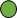 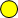 Onderstaande materialen kunnen je helpen bij onderkennende onderzoeksvragen waarbij je op zoek bent naar ‘overzicht’ van het functioneren van een leerling. Ze helpen benoemen wat er aan de hand is. Onderkennend onderzoek kan leiden tot classificatie. Daarnaast willen we bij een handelingsgericht diagnostisch traject zicht krijgen op wat een leerling nodig heeft in zijn situatie om bepaalde doelen te bereiken (indicerende onderzoeksvragen). In functie van ‘uitzicht’ moeten we gericht kijken naar de wisselwerking tussen de leerling en zijn context met aandacht voor veranderbare factoren. Om die wisselwerking in kaart te brengen maken we naast diagnostische instrumenten bijkomend gebruik van andere methodieken zoals observatie , gesprek met leerling , ouders en leerkracht, aanpak uitproberen en effect nagaan. Een meetinstrument heeft slechts nut bij het beantwoorden van indicerende onderzoeksvragen als de resultaten bekeken worden samen met onderzoeksresultaten die de wederzijdse beïnvloeding en afstemming tussen leerling en omgeving in kaart hebben gebracht.Bij het testen van leerlingen op het lezen op woordniveau wordt aangeraden om ook na te gaan hoe de leerling nonsenswoorden leest.Leerlingen in het lager en het secundair onderwijs tot 16 jaar worden getest op het niveau van het leerjaar waarin ze les volgen. Dit geldt zowel voor de keuze van het instrument als voor de normeringstabellen.Bij de methodeonafhankelijke testen dient nagegaan te worden of de geteste leerstofonderdelen wel degelijk werden aangeboden in de klas.In onderstaande tabel wordt het vakje van een desbetreffend leerjaar met een ‘X’ ingevuld als voor dat leerjaar vergelijkende normen voorzien zijn.BASISONDERWIJS	SECUNDAIR ONDERWIJS							                                                                                                        Alle testen basisonderwijs met normen van eind 4e leerjaar kunnen voor 1e jaar B-stroom gebruikt worden. Alle testen basisonderwijs met normen van einde 6e leerjaar kunnen voor 1e jaar A-stroom gebruikt worden.LezenLezenLezenLezenLezenLezenLezenLezenLezenLezenLezenLezenLezenLezenLezenLezenLezenLezenLezenLezenWoordniveauWoordniveauWoordniveauWoordniveauWoordniveauWoordniveauWoordniveauWoordniveauWoordniveauWoordniveauWoordniveauWoordniveauWoordniveauWoordniveauWoordniveauWoordniveauWoordniveauWoordniveauWoordniveauWoordniveautestbeschrijvingdoelgroep/normgroepdoelgroep/normgroepdoelgroep/normgroepdoelgroep/normgroepdoelgroep/normgroepdoelgroep/normgroepdoelgroep/normgroepdoelgroep/normgroepdoelgroep/normgroepdoelgroep/normgroepdoelgroep/normgroepdoelgroep/normgroepdoelgroep/normgroepdoelgroep/normgroepdoelgroep/normgroepdoelgroep/normgroepdoelgroep/normgroepdoelgroep/normgroeptestbeschrijvingB1M1E1B2M2E2B3M3E3B4M4E4B5M5E5B6M6E6LVS-VCLB Lezen 1-2-3
woordleeskaartenXXXXXXXXDMT, Drie-Minuten-Toets! Vlaamse normering 2010-2011woorden met 1, 2, 3 of 4 lettergrepenXXXXXXDST,  Dyslexie Screening Test aangeleerde leesvaardigheden en verwante takenLeeftijdsgebonden normscores van 6;6 tot en met 16;6 jaarLeeftijdsgebonden normscores van 6;6 tot en met 16;6 jaarLeeftijdsgebonden normscores van 6;6 tot en met 16;6 jaarLeeftijdsgebonden normscores van 6;6 tot en met 16;6 jaarLeeftijdsgebonden normscores van 6;6 tot en met 16;6 jaarLeeftijdsgebonden normscores van 6;6 tot en met 16;6 jaarLeeftijdsgebonden normscores van 6;6 tot en met 16;6 jaarLeeftijdsgebonden normscores van 6;6 tot en met 16;6 jaarLeeftijdsgebonden normscores van 6;6 tot en met 16;6 jaarLeeftijdsgebonden normscores van 6;6 tot en met 16;6 jaarLeeftijdsgebonden normscores van 6;6 tot en met 16;6 jaarLeeftijdsgebonden normscores van 6;6 tot en met 16;6 jaarLeeftijdsgebonden normscores van 6;6 tot en met 16;6 jaarLeeftijdsgebonden normscores van 6;6 tot en met 16;6 jaarLeeftijdsgebonden normscores van 6;6 tot en met 16;6 jaarLeeftijdsgebonden normscores van 6;6 tot en met 16;6 jaarLeeftijdsgebonden normscores van 6;6 tot en met 16;6 jaarGenormeerde toets Lezen en Spellen Bovenklas Lager Onderwijslezen van woorden en zinnenXXTODIO-L, Toets Diagnostisch Onderzoek – LezenwoordleeskaartXXXLVT, Leesvaardigheidstests 
(herhaald) lezen van betekenisloze en
  betekenisvolle woordenXXXXXXXXXXXXLezenLezenLezenLezenLezenLezenLezenLezenLezenLezenLezenLezenLezenLezenLezenLezenLezenLezenLezenLezenZinsniveauZinsniveauZinsniveauZinsniveauZinsniveauZinsniveauZinsniveauZinsniveauZinsniveauZinsniveauZinsniveauZinsniveauZinsniveauZinsniveauZinsniveauZinsniveauZinsniveauZinsniveauZinsniveauZinsniveautestbeschrijvingdoelgroep/normgroepdoelgroep/normgroepdoelgroep/normgroepdoelgroep/normgroepdoelgroep/normgroepdoelgroep/normgroepdoelgroep/normgroepdoelgroep/normgroepdoelgroep/normgroepdoelgroep/normgroepdoelgroep/normgroepdoelgroep/normgroepdoelgroep/normgroepdoelgroep/normgroepdoelgroep/normgroepdoelgroep/normgroepdoelgroep/normgroepdoelgroep/normgroeptestbeschrijvingB1M1E1B2M2E2B3M3E3B4M4E4B5M5E5B6M6E6AVI-toetskaarten ! Vlaamse normering 2010-2011 11 leeskaartenA- en B-versieXXXXXXLVT, LeesvaardigheidsteststekstlezenXXXXXXXXXXXXBegrijpend lezenBegrijpend lezenBegrijpend lezenBegrijpend lezenBegrijpend lezenBegrijpend lezenBegrijpend lezenBegrijpend lezenBegrijpend lezenBegrijpend lezenBegrijpend lezenBegrijpend lezenBegrijpend lezenBegrijpend lezenBegrijpend lezenBegrijpend lezenBegrijpend lezenBegrijpend lezenBegrijpend lezenBegrijpend lezentestbeschrijvingdoelgroep/normgroepdoelgroep/normgroepdoelgroep/normgroepdoelgroep/normgroepdoelgroep/normgroepdoelgroep/normgroepdoelgroep/normgroepdoelgroep/normgroepdoelgroep/normgroepdoelgroep/normgroepdoelgroep/normgroepdoelgroep/normgroepdoelgroep/normgroepdoelgroep/normgroepdoelgroep/normgroepdoelgroep/normgroepdoelgroep/normgroepdoelgroep/normgroeptestbeschrijvingB1M1E1B2M2E2B3M3E3B4M4E4B5M5E5B6M6E6VTBL, Vlaamse Test Begrijpend Lezen Verbale begripsvragenInterpretatievragenExtrapolatievragenGeheugenvragenXXXXXXXXXXXXXXXXXVTBL, Vlaamse Test Begrijpend Lezen Verbale begripsvragenInterpretatievragenExtrapolatievragenGeheugenvragen2 paralleltests per leerjaar                                                                                                              Uitz.: 1ste lj 4 tests (korte en lange versie); 6de lj 1 test2 paralleltests per leerjaar                                                                                                              Uitz.: 1ste lj 4 tests (korte en lange versie); 6de lj 1 test2 paralleltests per leerjaar                                                                                                              Uitz.: 1ste lj 4 tests (korte en lange versie); 6de lj 1 test2 paralleltests per leerjaar                                                                                                              Uitz.: 1ste lj 4 tests (korte en lange versie); 6de lj 1 test2 paralleltests per leerjaar                                                                                                              Uitz.: 1ste lj 4 tests (korte en lange versie); 6de lj 1 test2 paralleltests per leerjaar                                                                                                              Uitz.: 1ste lj 4 tests (korte en lange versie); 6de lj 1 test2 paralleltests per leerjaar                                                                                                              Uitz.: 1ste lj 4 tests (korte en lange versie); 6de lj 1 test2 paralleltests per leerjaar                                                                                                              Uitz.: 1ste lj 4 tests (korte en lange versie); 6de lj 1 test2 paralleltests per leerjaar                                                                                                              Uitz.: 1ste lj 4 tests (korte en lange versie); 6de lj 1 test2 paralleltests per leerjaar                                                                                                              Uitz.: 1ste lj 4 tests (korte en lange versie); 6de lj 1 test2 paralleltests per leerjaar                                                                                                              Uitz.: 1ste lj 4 tests (korte en lange versie); 6de lj 1 test2 paralleltests per leerjaar                                                                                                              Uitz.: 1ste lj 4 tests (korte en lange versie); 6de lj 1 test2 paralleltests per leerjaar                                                                                                              Uitz.: 1ste lj 4 tests (korte en lange versie); 6de lj 1 test2 paralleltests per leerjaar                                                                                                              Uitz.: 1ste lj 4 tests (korte en lange versie); 6de lj 1 test2 paralleltests per leerjaar                                                                                                              Uitz.: 1ste lj 4 tests (korte en lange versie); 6de lj 1 test2 paralleltests per leerjaar                                                                                                              Uitz.: 1ste lj 4 tests (korte en lange versie); 6de lj 1 test2 paralleltests per leerjaar                                                                                                              Uitz.: 1ste lj 4 tests (korte en lange versie); 6de lj 1 test2 paralleltests per leerjaar                                                                                                              Uitz.: 1ste lj 4 tests (korte en lange versie); 6de lj 1 testSpellingSpellingSpellingSpellingSpellingSpellingSpellingSpellingSpellingSpellingSpellingSpellingSpellingSpellingSpellingSpellingSpellingSpellingSpellingSpellingSpellingSpellingSpellingSpellingSpellingSpellingSpellingSpellingWoord- en ZinsniveauWoord- en ZinsniveauWoord- en ZinsniveauWoord- en ZinsniveauWoord- en ZinsniveauWoord- en ZinsniveauWoord- en ZinsniveauWoord- en ZinsniveauWoord- en ZinsniveauWoord- en ZinsniveauWoord- en ZinsniveauWoord- en ZinsniveauWoord- en ZinsniveauWoord- en ZinsniveauWoord- en ZinsniveauWoord- en ZinsniveauWoord- en ZinsniveauWoord- en ZinsniveauWoord- en ZinsniveauWoord- en ZinsniveauWoord- en ZinsniveauWoord- en ZinsniveauWoord- en ZinsniveauWoord- en ZinsniveauWoord- en ZinsniveauWoord- en ZinsniveauWoord- en ZinsniveauWoord- en Zinsniveautestbeschrijvingdoelgroep/normgroepdoelgroep/normgroepdoelgroep/normgroepdoelgroep/normgroepdoelgroep/normgroepdoelgroep/normgroepdoelgroep/normgroepdoelgroep/normgroepdoelgroep/normgroepdoelgroep/normgroepdoelgroep/normgroepdoelgroep/normgroepdoelgroep/normgroepdoelgroep/normgroepdoelgroep/normgroepdoelgroep/normgroepdoelgroep/normgroepdoelgroep/normgroepdoelgroep/normgroepdoelgroep/normgroepdoelgroep/normgroepdoelgroep/normgroepdoelgroep/normgroepdoelgroep/normgroepdoelgroep/normgroepdoelgroep/normgroeptestbeschrijvingB1M1E1B2M2E2B3M3E3B4B4M4M4E4E4B5B5M5M5E5E5B6B6M6M6E6E6LVS-VCLB Spelling (1 – 6)16 toetsen spellingvaardigheidXXXXXXXXXXXXXXXXXXXXXXXXST1-6, Spellingtest voor kinderen van het eerste tot het zesde leerjaar 
Spellingvaardigheden voor bestaande en pseudowoordenXXX XXXXXXXXXXXXXXXXXXXXXXXGenormeerde toets Lezen en Spellen Bovenklas Lager Onderwijs
spellingcategorieën L2-3-4XXXXXTaakanalytisch Leerlingvolgsysteem SpellingSignaaltoetsen: auditief woorddicteenormen per leerjaarnormen per leerjaarnormen per leerjaarnormen per leerjaarnormen per leerjaarnormen per leerjaarnormen per leerjaarnormen per leerjaarnormen per leerjaarnormen per leerjaarnormen per leerjaarnormen per leerjaarnormen per leerjaarnormen per leerjaarnormen per leerjaarnormen per leerjaarnormen per leerjaarnormen per leerjaarnormen per leerjaarnormen per leerjaarTaakanalytisch Leerlingvolgsysteem SpellingAnalytische toetsen: woorddictee, zinnendictee en aanvullende spellingsopgavengeen normen maar beheersingsgraadgeen normen maar beheersingsgraadgeen normen maar beheersingsgraadgeen normen maar beheersingsgraadgeen normen maar beheersingsgraadgeen normen maar beheersingsgraadgeen normen maar beheersingsgraadgeen normen maar beheersingsgraadgeen normen maar beheersingsgraadAndere aspecten van lezen en spellenAndere aspecten van lezen en spellenAndere aspecten van lezen en spellenAndere aspecten van lezen en spellenAndere aspecten van lezen en spellenAndere aspecten van lezen en spellenAndere aspecten van lezen en spellenAndere aspecten van lezen en spellenAndere aspecten van lezen en spellenAndere aspecten van lezen en spellenAndere aspecten van lezen en spellenAndere aspecten van lezen en spellenAndere aspecten van lezen en spellenAndere aspecten van lezen en spellenAndere aspecten van lezen en spellenAndere aspecten van lezen en spellenAndere aspecten van lezen en spellenAndere aspecten van lezen en spellenAndere aspecten van lezen en spellenAndere aspecten van lezen en spellentestbeschrijvingdoelgroep/normgroepdoelgroep/normgroepdoelgroep/normgroepdoelgroep/normgroepdoelgroep/normgroepdoelgroep/normgroepdoelgroep/normgroepdoelgroep/normgroepdoelgroep/normgroepdoelgroep/normgroepdoelgroep/normgroepdoelgroep/normgroepdoelgroep/normgroepdoelgroep/normgroepdoelgroep/normgroepdoelgroep/normgroepdoelgroep/normgroepdoelgroep/normgroeptestbeschrijvingB1M1E1B2M2E2B3M3E3B4M4E4B5M5E5B6M6E6LAT, leesattitudetest
Vragenlijst leesattitudeNormgroep apart per leerjaar of samen afhankelijk van de gemeten dimensieNormgroep apart per leerjaar of samen afhankelijk van de gemeten dimensieNormgroep apart per leerjaar of samen afhankelijk van de gemeten dimensieNormgroep apart per leerjaar of samen afhankelijk van de gemeten dimensieNormgroep apart per leerjaar of samen afhankelijk van de gemeten dimensieNormgroep apart per leerjaar of samen afhankelijk van de gemeten dimensieNormgroep apart per leerjaar of samen afhankelijk van de gemeten dimensieNormgroep apart per leerjaar of samen afhankelijk van de gemeten dimensieNormgroep apart per leerjaar of samen afhankelijk van de gemeten dimensieNormgroep apart per leerjaar of samen afhankelijk van de gemeten dimensieNormgroep apart per leerjaar of samen afhankelijk van de gemeten dimensieNormgroep apart per leerjaar of samen afhankelijk van de gemeten dimensieNormgroep apart per leerjaar of samen afhankelijk van de gemeten dimensieNormgroep apart per leerjaar of samen afhankelijk van de gemeten dimensieNormgroep apart per leerjaar of samen afhankelijk van de gemeten dimensieLezenLezenLezenLezenLezenLezenLezenLezenLezenLezenLezenLezenLezenLezenLezenLezenLezenLezenLezenLezenLezenLezenLezenLezenLezenLezenWoordniveauWoordniveauWoordniveauWoordniveauWoordniveauWoordniveauWoordniveauWoordniveauWoordniveauWoordniveauWoordniveauWoordniveauWoordniveauWoordniveauWoordniveauWoordniveauWoordniveauWoordniveauWoordniveauWoordniveauWoordniveauWoordniveauWoordniveauWoordniveauWoordniveauWoordniveautestbeschrijvingbeschrijvingdoelgroep/normgroepdoelgroep/normgroepdoelgroep/normgroepdoelgroep/normgroepdoelgroep/normgroepdoelgroep/normgroepdoelgroep/normgroepdoelgroep/normgroepdoelgroep/normgroepdoelgroep/normgroepdoelgroep/normgroepdoelgroep/normgroepdoelgroep/normgroepdoelgroep/normgroepdoelgroep/normgroepdoelgroep/normgroepdoelgroep/normgroepdoelgroep/normgroepdoelgroep/normgroepdoelgroep/normgroepdoelgroep/normgroepdoelgroep/normgroeptestbeschrijvingbeschrijvingSO1SO1SO2SO2SO2SO3SO3SO3SO3SO4SO4SO4SO5SO5SO5SO6SO6SO6SO6HOHOHODST,  Dyslexie Screening Testaangeleerde leesvaardigheden en verwante takenaangeleerde leesvaardigheden en verwante takenleeftijdsgebonden normscores van 6;6 tot 16;6 jaarleeftijdsgebonden normscores van 6;6 tot 16;6 jaarleeftijdsgebonden normscores van 6;6 tot 16;6 jaarleeftijdsgebonden normscores van 6;6 tot 16;6 jaarleeftijdsgebonden normscores van 6;6 tot 16;6 jaarleeftijdsgebonden normscores van 6;6 tot 16;6 jaarleeftijdsgebonden normscores van 6;6 tot 16;6 jaarleeftijdsgebonden normscores van 6;6 tot 16;6 jaarleeftijdsgebonden normscores van 6;6 tot 16;6 jaarleeftijdsgebonden normscores van 6;6 tot 16;6 jaarleeftijdsgebonden normscores van 6;6 tot 16;6 jaarleeftijdsgebonden normscores van 6;6 tot 16;6 jaarleeftijdsgebonden normscores van 6;6 tot 16;6 jaarleeftijdsgebonden normscores van 6;6 tot 16;6 jaarleeftijdsgebonden normscores van 6;6 tot 16;6 jaarIDAA, Interactieve Dyslexietest Amsterdam-AntwerpenComputertest met flitstaken en woordomkeringenComputertest met flitstaken en woordomkeringendoelgroep vanaf 16 jaaronderverdeling in ASO, TSO, BSOdoelgroep vanaf 16 jaaronderverdeling in ASO, TSO, BSOdoelgroep vanaf 16 jaaronderverdeling in ASO, TSO, BSOdoelgroep vanaf 16 jaaronderverdeling in ASO, TSO, BSOdoelgroep vanaf 16 jaaronderverdeling in ASO, TSO, BSOdoelgroep vanaf 16 jaaronderverdeling in ASO, TSO, BSOdoelgroep vanaf 16 jaaronderverdeling in ASO, TSO, BSOdoelgroep vanaf 16 jaaronderverdeling in ASO, TSO, BSOdoelgroep vanaf 16 jaaronderverdeling in ASO, TSO, BSOdoelgroep vanaf 16 jaaronderverdeling in ASO, TSO, BSOdoelgroep vanaf 16 jaaronderverdeling in ASO, TSO, BSOdoelgroep vanaf 16 jaaronderverdeling in ASO, TSO, BSOdoelgroep vanaf 16 jaaronderverdeling in ASO, TSO, BSOTest technisch lezen secundair onderwijswoordleeskaartwoordleeskaartxxxxxxxxxxxxTODIO-L, Toets Diagnostisch Onderzoek –LezenwoordleeskaartpseudowoordenkaartwoordleeskaartpseudowoordenkaartXXXXXXXXXXXXTODIO-L, Toets Diagnostisch Onderzoek –Lezenwoordleeskaartpseudowoordenkaartwoordleeskaartpseudowoordenkaartnormen per leeftijdsgroep en per onderwijsvormnormen per leeftijdsgroep en per onderwijsvormnormen per leeftijdsgroep en per onderwijsvormnormen per leeftijdsgroep en per onderwijsvormnormen per leeftijdsgroep en per onderwijsvormnormen per leeftijdsgroep en per onderwijsvormnormen per leeftijdsgroep en per onderwijsvormnormen per leeftijdsgroep en per onderwijsvormnormen per leeftijdsgroep en per onderwijsvormnormen per leeftijdsgroep en per onderwijsvormnormen per leeftijdsgroep en per onderwijsvormnormen per leeftijdsgroep en per onderwijsvormDiagnostiek Dyslexie Hoger Onderwijs: Technisch LezenwoordleeskaartpseudowoordenkaartwoordleeskaartpseudowoordenkaartBSOBSOASO, TSO, BSOASO, TSO, BSOASO, TSO, BSOASO, TSO, BSOLezenLezenLezenLezenLezenLezenLezenLezenLezenLezenLezenLezenLezenLezenLezenLezenLezenLezenLezenLezenLezenLezenLezenLezenLezenLezenZinsniveauZinsniveauZinsniveauZinsniveauZinsniveauZinsniveauZinsniveauZinsniveauZinsniveauZinsniveauZinsniveauZinsniveauZinsniveauZinsniveauZinsniveauZinsniveauZinsniveauZinsniveauZinsniveauZinsniveauZinsniveauZinsniveauZinsniveauZinsniveauZinsniveauZinsniveautestbeschrijvingbeschrijvingdoelgroep/normgroepdoelgroep/normgroepdoelgroep/normgroepdoelgroep/normgroepdoelgroep/normgroepdoelgroep/normgroepdoelgroep/normgroepdoelgroep/normgroepdoelgroep/normgroepdoelgroep/normgroepdoelgroep/normgroepdoelgroep/normgroepdoelgroep/normgroepdoelgroep/normgroepdoelgroep/normgroepdoelgroep/normgroepdoelgroep/normgroepdoelgroep/normgroepdoelgroep/normgroepdoelgroep/normgroepdoelgroep/normgroepdoelgroep/normgroeptestbeschrijvingbeschrijvingSO1SO1SO2SO2SO2SO3SO3SO3SO3SO4SO4SO4SO5SO5SO5SO6SO6SO6SO6HOHOHOTODIO-L, Toets Diagnostisch Onderzoek –LezenzinnenleeskaartzinnenleeskaartXXXXXXXXXXXXTODIO-L, Toets Diagnostisch Onderzoek –Lezenzinnenleeskaartzinnenleeskaartnormen per leeftijdsgroep en per onderwijsvormnormen per leeftijdsgroep en per onderwijsvormnormen per leeftijdsgroep en per onderwijsvormnormen per leeftijdsgroep en per onderwijsvormnormen per leeftijdsgroep en per onderwijsvormnormen per leeftijdsgroep en per onderwijsvormnormen per leeftijdsgroep en per onderwijsvormnormen per leeftijdsgroep en per onderwijsvormnormen per leeftijdsgroep en per onderwijsvormnormen per leeftijdsgroep en per onderwijsvormnormen per leeftijdsgroep en per onderwijsvormnormen per leeftijdsgroep en per onderwijsvormGL&Schr, Test voor Gevorderd Lezen en Schrijvendigitale testbatterijdigitale testbatterijXXXXXXXXXXBegrijpend lezenBegrijpend lezenBegrijpend lezenBegrijpend lezenBegrijpend lezenBegrijpend lezenBegrijpend lezenBegrijpend lezenBegrijpend lezenBegrijpend lezenBegrijpend lezenBegrijpend lezenBegrijpend lezenBegrijpend lezenBegrijpend lezenBegrijpend lezenBegrijpend lezenBegrijpend lezenBegrijpend lezenBegrijpend lezenBegrijpend lezenBegrijpend lezenBegrijpend lezenBegrijpend lezenBegrijpend lezenBegrijpend lezenTest Begrijpend Lezen Secundair onderwijsTest Begrijpend Lezen Secundair onderwijs2 verhalen met telkens 28 meerkeuzevragen ivm leesstrategieën 2 verhalen met telkens 28 meerkeuzevragen ivm leesstrategieën xxxxxxxxxxxxWoord- en Zinsniveau Andere talenWoord- en Zinsniveau Andere talenWoord- en Zinsniveau Andere talenWoord- en Zinsniveau Andere talenWoord- en Zinsniveau Andere talenWoord- en Zinsniveau Andere talenWoord- en Zinsniveau Andere talenWoord- en Zinsniveau Andere talenWoord- en Zinsniveau Andere talenWoord- en Zinsniveau Andere talenWoord- en Zinsniveau Andere talenWoord- en Zinsniveau Andere talenWoord- en Zinsniveau Andere talenWoord- en Zinsniveau Andere talenWoord- en Zinsniveau Andere talenWoord- en Zinsniveau Andere talenWoord- en Zinsniveau Andere talenWoord- en Zinsniveau Andere talenWoord- en Zinsniveau Andere talenWoord- en Zinsniveau Andere talenWoord- en Zinsniveau Andere talenWoord- en Zinsniveau Andere talenWoord- en Zinsniveau Andere talenWoord- en Zinsniveau Andere talenWoord- en Zinsniveau Andere talenWoord- en Zinsniveau Andere talentestbeschrijvingbeschrijvingdoelgroep/normgroepdoelgroep/normgroepdoelgroep/normgroepdoelgroep/normgroepdoelgroep/normgroepdoelgroep/normgroepdoelgroep/normgroepdoelgroep/normgroepdoelgroep/normgroepdoelgroep/normgroepdoelgroep/normgroepdoelgroep/normgroepdoelgroep/normgroepdoelgroep/normgroepdoelgroep/normgroepdoelgroep/normgroepdoelgroep/normgroepdoelgroep/normgroepdoelgroep/normgroepdoelgroep/normgroepdoelgroep/normgroepdoelgroep/normgroeptestbeschrijvingbeschrijvingSO1SO1SO1SO1SO2SO2SO2SO3SO3SO3SO3SO4SO4SO4SO5SO5SO6SO6SO6SO6SO6HODiagnostiek Dyslexie Hoger Onderwijs: Technisch Lezen
Engels/Frans:WoordleeskaartenLeesteksten met audioEngels/Frans:WoordleeskaartenLeesteksten met audioASO, TSOASO, TSOASO, TSOASO, TSOASO, TSOSpellingSpellingSpellingSpellingSpellingSpellingSpellingSpellingSpellingSpellingSpellingSpellingSpellingSpellingtestbeschrijvingdoelgroep/normgroepdoelgroep/normgroepdoelgroep/normgroepdoelgroep/normgroepdoelgroep/normgroepdoelgroep/normgroepdoelgroep/normgroepdoelgroep/normgroepdoelgroep/normgroepdoelgroep/normgroepdoelgroep/normgroeptestbeschrijvingSO1SO2SO3SO4SO4SO5SO6SO6SO6SO6HOWoord- en ZinsniveauWoord- en ZinsniveauWoord- en ZinsniveauWoord- en ZinsniveauWoord- en ZinsniveauWoord- en ZinsniveauWoord- en ZinsniveauWoord- en ZinsniveauWoord- en ZinsniveauWoord- en ZinsniveauWoord- en ZinsniveauWoord- en ZinsniveauWoord- en ZinsniveauWoord- en ZinsniveauTest Spellen Secundair OnderwijsBestaande woorden, in zinnen gedicteerdPseudowoordenWerkwoordspellingZinnendicteexxxxGL&Schr, Test voor Gevorderd Lezen en Schrijvendigitale testbatterijxxxxxxxIDAA ,Interactieve Dyslexietest Amsterdam-Antwerpencomputertest met flitstakendoelgroep vanaf 16 jaaronderverdeling in ASO, TSO, BSOdoelgroep vanaf 16 jaaronderverdeling in ASO, TSO, BSOdoelgroep vanaf 16 jaaronderverdeling in ASO, TSO, BSOdoelgroep vanaf 16 jaaronderverdeling in ASO, TSO, BSOdoelgroep vanaf 16 jaaronderverdeling in ASO, TSO, BSOdoelgroep vanaf 16 jaaronderverdeling in ASO, TSO, BSOdoelgroep vanaf 16 jaaronderverdeling in ASO, TSO, BSOdoelgroep vanaf 16 jaaronderverdeling in ASO, TSO, BSOTASP, Test Geautomatiseerd Spellenzinnendictee aangeboden via audioASO, TSOASO, TSOASO, TSOASO, TSOX(acad. & prof. bach)X(acad. & prof. bach)TODIO-S, Toets Diagnostisch Onderzoek- Spellingwoorddictee, zinnendictee, morfologie, overschrijfoefeningXXXXXSpellingSpellingSpellingSpellingSpellingSpellingSpellingSpellingSpellingSpellingWoord – en Zinsniveau Andere talenWoord – en Zinsniveau Andere talenWoord – en Zinsniveau Andere talenWoord – en Zinsniveau Andere talenWoord – en Zinsniveau Andere talenWoord – en Zinsniveau Andere talenWoord – en Zinsniveau Andere talenWoord – en Zinsniveau Andere talenWoord – en Zinsniveau Andere talenWoord – en Zinsniveau Andere talentestbeschrijvingdoelgroep/normgroepdoelgroep/normgroepdoelgroep/normgroepdoelgroep/normgroepdoelgroep/normgroepdoelgroep/normgroepdoelgroep/normgroeptestbeschrijvingSO1SO2SO3SO4SO5SO6HOIDAA, Interactieve Dyslexietest Amsterdam-Antwerpencomputertest met flitstaak Engelse woordendoelgroep vanaf 16 jaaronderverdeling in ASO, TSO, BSOdoelgroep vanaf 16 jaaronderverdeling in ASO, TSO, BSOdoelgroep vanaf 16 jaaronderverdeling in ASO, TSO, BSOdoelgroep vanaf 16 jaaronderverdeling in ASO, TSO, BSODiagnostiek Dyslexie Hoger Onderwijs: SpellingsvaardighedenFrans & Engels zinnendicteeX(2de jaar acad. bachelor)